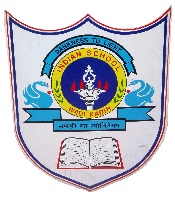 Sanjeet DasHOD MathematicsXISetsXIRelations & FunctionsXITrigonometry